MEDIA INFO 20. února 2018PREMIÉRY LEXUS V ŽENEVĚ: NOVÝ CROSSOVER UX A SEDMIMÍSTNÉ RX LLexus představí ve světové premiéře svůj nový crossover UXEvropská premiéra nového modelu RX L se třemi řadami sedadel a možností převozu až sedmi osobEvropská premiéra konceptu Lexus LF-1 Limitless10. výročí sportovně zaměřených vozů s označením „F“ oslaví Lexus novým kupé RC F Special EditionLexus představí 6. března na autosalonu v Ženevě ve světové premiéře nový crossover s označením UX. Japonský výrobce prémiových vozů také v evropské premiéře ukáže model RX L, který je novou variantou veleúspěšného modelu Lexus RX, tentokrát se třemi řadami sedadel. Nový model disponuje pohodlnou kabinou až pro sedm osob a díky variabilnímu uspořádání vnitřního prostoru nabízí i vynikající možnosti převozu nákladu. Na interiéru verze RX L má podíl prodloužení celkové délky výchozího modelu RX o 110 mm při zachování stylového profilu odkazujícího na vozy s karoserií kupé.V evropské premiéře se na ženevském autosalonu dále představí koncept Lexus LF-1 Limitless, který se veřejnosti poprvé předvedl počátkem letošního ledna na mezinárodním autosalonu v Detroitu.Na ženevském autosalonu se rovněž předvede kupé RC F Special Edition, kterým Lexus oslaví 10. výročí sportovně zaměřených modelů Lexus s označením „F“.Tisková konference automobilky Lexus za účasti Pascala Rucha, nového ředitele společnosti Lexus Europe, je naplánována na 6. března v 10 hodin ráno na stánku Lexus v hale č. 4.Více informací:Jitka Kořánová PR Manager Toyota Central Europe – Czech s.r.o.Bavorská 2662/1155 00  Praha 5Czech RepublicPhone: +420 222 992 209Mobile: +420 731 626 250jitka.koranova@toyota-ce.com 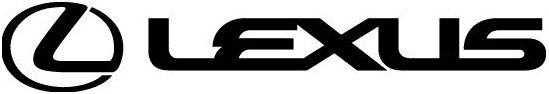 